Make a difference that matters today! I will give a life-changing gift of: ___ $25 ___ $50 ___$75 ___ $100 $___ other amount (please enter amount) $ __________ Dedicate my gift in memory of __________________________________________________.				      (Name of individual or event)Your donation may be tax deductible. Please consult your tax advisor.______MasterCard Number _________________________________   Expires: ___/_________Visa Card Number ___________________________________   Expires: ___/___ Name on Card: ____________________________________________________Thank you for your support!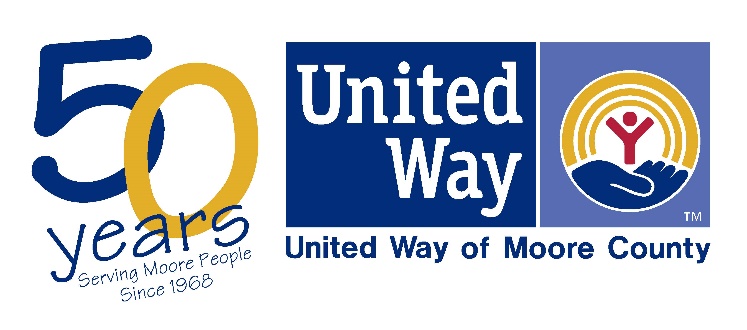 